Zpravodaj pro incoming a průvodce 3/2015 Novinky z Prague City TourismPCT organizuje účast na zahraničních MICE veletrzíchNora Dolanská získala titul Osobnost cestovního ruchu 2014Počet turistů v Praze poprvé překonal hranici 6 milionůPCT zahájil tříletý výzkum mezi turistyZměna vstupného na věž Staroměstské radniceOprava věžních hodin Staroměstské radniceBrožura pro průvodceVečerní prohlídky Staroměstské radnice v angličtině a češtiněProhlídka Národního divadla v angličtině	Cestovní ruch a zajímavosti:	Praha si připomene odkaz mistra Jana HusaPraha je druhou nejlepší kongresovou destinací v regionuRotunda sv. Václava na Malé StraněKobyliská střelnice – sanačních a restaurátorské práce dokončenyPomníky, památníky, pamětní desky a jiné objektyVěž Novoměstské radnicePřerušení provozu lanovky na PetřínKonečné změny MHD po otevření nových stanic trasy metra A Památky a galerie	Pražský hradKatedrála sv. Víta, Václava a VojtěchaLoretaMuzeum hlavního města PrahyNárodní galerieNárodní muzeumNárodní technické muzeumStrahovský klášterUměleckoprůmyslové muzeumVyšehradŽidovské muzeumNověPrávě probíháVelikonoční trhyTop akce 2015Novinky z Prague City TourismPCT organizuje účast na zahraničních MICE veletrzíchPCT ve spolupráci s PCB nabízí možnost vystavovat pod hlavičkou Prahy na jednom z nejvýznamnějších  světových veletrhů IMEX Frankfurt, který se koná ve dnech 19. - 21. 5. 2015, a to buď v samostatném, nebo sdíleném sektoru. Nora Dolanská získala titul Osobnost cestovního ruchu 2014Ředitelka Prague City Tourism Nora Dolanská byla oceněna titulem Osobnost cestovního ruchu 2014 – Holiday World Award. Cenu převzala na zahajovacím ceremoniálu veletrhu Holiday World z rukou ministryně pro místní rozvoj Karly Šlechtové. PCT zároveň získal ceny v anketě „Kraj mého srdce“ - 1. místo v kategorii “Památky a historická sídla“ a 2. místo v kategorii „Adrenalin“.Počet turistů v Praze poprvé překonal hranici 6 milionůStatistiky příjezdového cestovního ruchu do Prahy za rok 2014 uvádějí rekordní číslo – objevovat krásu české metropole přijelo 6 116 015 turistů, což je o téměř čtyři procenta více než předloni. Zatímco lidí ze zahraničí přibylo, počet rezidentů ČR ubytovaných v hlavním městě poklesl. Data potvrdila i předpokládaný propad turistů z Ruska a Ukrajiny a rostoucí zájem o Prahu na asijských trzích. Prague City Tourism zahájil tříletý výzkum mezi turistyDvakrát ročně by mělo do ulic vyrazit minimálně 20 tazatelů, kteří mají oslovit nejméně 1.500 osob, maximálně však 120 jedné národnosti. Tazatelé budou vybaveni dotazníky ve 12 jazykových mutacích a bude je mimo jiné zajímat, proč turisté do Prahy jezdí, jak jsou zde spokojeni, které památky navštěvují, zda používají papírové mapy a průvodce, nebo dávají přednost moderním technologiím atd. V roce 2017 vznikne celková analýza.Změna vstupného na věž Staroměstské radniceOd 1. března letošního roku dochází ke změně vstupného na věž Staroměstské radnice. Vstupy do kaple, historických sálů a podzemí zůstávají nezměněny, stejně jako kombinované vstupné. Ceník vstupného naleznete v příloze, informace o Staroměstské radnici na webu http://www.staromestskaradnicepraha.cz/.Oprava věžních hodin Staroměstské radniceV současnosti probíhá generální oprava věžních hodin Staroměstské radnice. Na jižním průčelí radniční věže tak chybí hodinové ručičky, v tubusu věže jeden z hodinových mechanismů. V následujících měsících tuto opravu podstoupí i zbývající tři hodinové mechanismy. Plánovaný termín dokončení je v červenci 2015.Brožura pro průvodceI pro letošní rok připravuje PCT tradiční brožuru pro průvodce. Brožura s aktuálními a praktickými informacemi bude k dostání nejpozději ve 2. polovině března 2015. Cizojazyčné komentované prohlídkyVečerní prohlídka Staroměstské radnice v angličtině			            21. a 28. březnaVečerní prohlídka Staroměstské radnice v češtině            		              7. a 14. březnasraz před věží Staroměstské radnice vždy ve 20:00, cena prohlídky s průvodcem 160,- Kč/osoba, omezený počet účastníkůNárodní divadlo v angličtině						                         7. a 22. března Začátek prohlídky v 10:30 ve slavnostním vestibulu historické budovy, vstup hlavním vchodem, cena prohlídky s průvodcem 250,- Kč/osoba.Další vycházky pro děti i dospělé a přednášky PCT naleznete v našem e-shopu. Předprodej vycházek zahájen vždy 25. dne v měsíci.Cestovní ruch a zajímavostiPraha si připomene odkaz mistra Jana Husa6. července to bude 600 let ode dne, kdy byl na kostnickém koncilu upálen kněz, vysokoškolský profesor a náboženský reformátor Jan Hus. Program oslav můžete sledovat na webu http://www.janhus600.cz/slavnosti/program. Praha je druhou nejlepší kongresovou destinací v regionu střední a jihovýchodní EvropaPraha se opět umístila na předních příčkách žebříčku kongresových destinací v rámci svého regionu a získala další ocenění Meeting Star za rok 2014. Praha toto ocenění získala již minulý rok, kdy se umístila na prvním místě s celkovým počtem 4,64 bodů. Letos se stejným počtem bodů obsadila druhé místo z celkem 45 hodnocených destinací. Nejlepší destinací minulého roku se stal Istanbul, na třetím místě se umístil Dubrovnik. Rotunda sv. Václava na Malé StraněMatematicko-fyzikální fakulta Univerzity Karlovy vyhlásila sbírku na rekonstrukcí unikátní památky, která byla 376 let ztracena a před pár lety znovu překvapivě objevena.Kobyliská střelnice – sanační a restaurátorské práce dokončenySoučástí prací byla oprava stavebních prvků parteru areálu, přeosazení a oprava desek se jmény obětí, opravy opěrné zdi s verši a mozaikou, podstavce plastiky a plastiky samotné, podstavce kříže a osazení nového kříže v dubovém provedení a zlacené trnové koruny. Střelnice je volně přístupna.Pomníky, památníky, pamětní desky a jiné objekty9. března 2015 v 16:00 hodin bude v prostoru před nádražím Bubny odhalena socha Základní kolej. Monumentální objekt sochaře Aleše Veselého bude instalován jako brána na cestě, kterou procházely válečné transporty k deportačním vlakům. Dvacetimetrová kolejnice zdvižená k nebi symbolizuje Jákobův žebřík.V letošním roce by měl být na Alšově nábřeží instalován pomník Jana Palacha od sochaře Johna Hejduka.27. ledna 2015, v den úmrtí Františka Vláčila, byla v Čínské ulici v Praze 6, kde režisér žil, odhalena jeho pamětní deska. Autorem desky je sochař Tomáš Medek.Na Klárově zůstává na základě verdiktu Ministerstva kultury ČR památník československých pilotů RAF – okřídlený lev. Památník, který ČR věnovala jako poděkování za hrdinství našich letců ve 2. světové válce zdejší britská komunita, byl slavnostně odhalen 17. června 2014.  Poeziomat - jukebox, kde např. Egon Bondy, Magor Jirous, Jáchym Topol, J. H. Krchovský budou číst své básně, bude instalován 2. 3. 2015 v 16:00 hodin na náměstí Míru.Věž Novoměstské radniceVyhlídková věž Novoměstské radnice bude otevřena 21. 3. 2015. Otevřena bude Út – Ne 10:00 – 18:00 do 31. 12. 2015.Přerušení provozu lanové dráhy na Petřín2. a 3. března bude přerušen provoz lanovky na Petřín z důvodu kontroly a zkoušky tažného lana.Konečné změny MHD po otevření nových stanic trasy metra AVe čtvrtek 19. 2. 2015 byla dohodnuta konečná verze úprav povrchové MHD k termínu otevření čtyř nových stanic metra A v západní části Prahy od 7. 4. 2015. Změny se budou týkat pouze oblastí dotčených prodloužením metra. Kromě zrušené linky 2 se ostatní linky tramvají nezmění, autobusové změny budou znamenat například zkrácení linek jedoucích po Evropské ulici k novým stanicím metra, naopak v Patočkově ulici zůstane rozsah autobusové dopravy zachován. Jasné jsou také parametry provozu metra A v novém úseku. Od prvního dne provozu bude sledována a vyhodnocována aktuální poptávka. Památky a galerie Pražský hradDo 31. března 2015 je hradní areál otevřen od 6:00 do 23:00 hodin. 28. 3. 2015 od 10:00 zahájení letní sezóny – volné vstupy do památkových objektů.Návštěvnické objekty – Starý královský palác, expozice Příběh Pražského hradu, Bazilika sv. Jiří, Zlatá ulička s věží Daliborkou, Obrazárna Pražského hradu, Prašná věž, Rožmberský palác – jsou přístupné od 9:00 do 16:00 hodin. Expozice Svatovítský poklad a Velká jižní věž katedrály od 10:00 do 17:00 hodin. Jízdárna Pražského hradu, Císařská konírna a Tereziánské křídlo od 10:00 do 18:00 hodin. Kalendář akcí. Slavnostní střídání vojáků Hradní stráže s fanfárami a výměnou standarty probíhá vždy v 12:00 hodin na 1. nádvoří, střídání na stanovištích probíhá každou celou hodinu od 7:00 do 20:00 hodin. Virtuální prohlídka.V letošním roce se plánují opravy fasád Hradu od Slévárenského dvora po Jižní čestné křídlo (odstranění nepůvodních nátěrů, opravy omítek, nový nátěr vápenatými barvami). Opraveny budou také truhlářské, zámečnické a klempířské prvky a repasovaná původní světla – tzv. Plečnikova oka. Na většině křídel bude vyměněna střešní krytina. Opravy čekají také omítky Ludvíkova křídla a Starého královského paláce. Dokončena má být přestavba Jízdárny na Pohořelci. Bude oplechována střecha katedrály sv. Víta, na které budou také opraveny okna a rozety a uvnitř katedrály v kaplích bude opraveno spárování kamene, restaurovány malby, náhrobky a oltáře. Zahrady Pražského hradu a Jelení příkop vč. turistické trasy (s výjimkou Zahrady na Baště otevřené od 6:00 do 23:00) jsou uzavřeny.  Zámecký park v Lánech je uzavřen s výjimkou dne 7. března (10:00 – 17:00), kdy je areál z důvodu 165. výročí narození prvního prezidenta republiky T. G. Masaryka vstup volný. Od knížecí družiny k Hradní stráži prezidenta (stálá expozice v Prašné věži – Mihulce)Příběh Pražského hradu (stálá expozice v gotickém podlaží Starého královského paláce)Předjaří v Královské zahradě (výstava svícnů, váz a narcisů v Empírovém skleníku, 6.- 15. 3. 2015) Hrady a zámky objevované a opěvované (výstava v Jízdárně Pražského hradu do 15. 3. 2015)Matka a syn (výstava v Císařské konírně do 15. 3. 2015)Padesát let Obrazárny Pražského hradu (výstava v Obrazárně Pražského hradu do 15. 4. 2015)Země znovuzrozená (výstava v Tereziánském křídle starého královského paláce, 3. 4.- 28. 6. 2015)Velká Morava a počátky křesťanství (výstava v Císařské konírně, 17. 4.- 28. 6. 2015)Svatovítský poklad (výstava v Kapli sv. kříže do 16. 12. 2021)Katedrála sv. Víta, Václava a VojtěchaOtevírací doba Po - So: 9:00 – 16:00 hodin, Ne: 12:00 – 16:00 (poslední možný vstup v 15:40 hodin) Bohoslužby v českém jazyce jsou slouženy Po – Čt: 7:00, Pá: 7:00 a 18:00, So: 7:00, Ne: 8:30 a 10:00 hodin. Pro návštěvníky bez vstupenky je vymezen prostor pod západní kruchtou. Návštěvy církevních osob, poutníků či účastníků adorací, liturgií apod. zpoplatněny nejsou. V průběhu církevních obřadů však není prohlídka chrámu možná. Hrobka českých králů je z technických důvodů uzavřena.            Provoz katedrály podléhá bezpečnostnímu režimu sídla prezidenta republiky, proto může být omezen i v době běžných otevíracích hodin. Virtuální prohlídkaZměny v otevírací době:    1.  3.    katedrála pro veřejnost uzavřena 14:00 ekumenická bohoslužba - setkání Mene TekelLoretaBěžná otevírací doba do 31. 3. 2015: Po - Ne  9:30 - 12:15 a 13:00 – 16:00.Skrytá tvář Loretánského pokladu (do 31. 12. 2015)Muzeum hlavního města Prahy	Velikonoční pondělí 6. 4. budou všechny objekty až na Müllerovu vilu otevřeny jako ve všední den. Rothmayerova vila bude zpřístupněna v červenci 2015.Pražské věže				Běžná otevírací doba: denně 10:00 – 18:00Prašná brána, Staroměstská mostecká věž, Malostranská mostecká věž, Svatomikulášská městská zvonice, Petřínská rozhledna a Zrcadlové bludiště na PetříněHlavní budova 				Běžná otevírací doba Út – Ne 9:00 – 18:00Langweilův model Prahy (stálá expozice)Praha v pravěku (stálá expozice)Středověká Praha (stálá expozice)Praha na přelomu středověku a novověku (stálá expozice)Barokní Praha (stálá expozice)Slabikář návštěvníků památek (stálá expozice)Rudolfínští mistři – díla dvorních umělců Rudolfa II. z českých soukromých sbírek	(do 29. 3. 2015)U města Paříže (do 29. 3. 2015)Holešovice-Bubny / v objetí Vltavy (do 19. 4. 2014)Hroby barbarů v Praze-Zličíně/Svět živých a mrtvých doby stěhování národů (5.5.2015–28.2.2016)Co čas už nevrátí/Praha 60. let na fotografiích Borise Baromykina (6. 5.- 11. 10. 2015)Podskalská celnice na Výtoni	Běžná otevírací doba Út – Ne 9:00 – 18:00Vltava a Podskalí z archivu spolku Vltavan (do 26. 4. 2015)Müllerova vila – prohlídky	Běžná otevírací doba: úterý, čtvrtek, sobota a neděle vždy v 10:00, 12:00, 14:00 a 16:00Zámecký areál Ctěnice Běžná otevírací doba: 	areál:	Út – Ne 10:00 – 18:00;     výstavy:  Út – Pá 10:00 – 16:00, So – Ne 10:00 – 18:00  Řemesla v pořádku / Historie profesního sdružování řemeslníků od středověku po současnostZámek Ctěnice / Dějiny, stavební vývoj a obnova (stálá expozice)Dějiny obce Vinoře / Od pravěku do 20. století (stálá expozice)Má vlast 2014 (3. 3.- 12. 4. 2015)Kámen v pravěku (12. 4.- 4. 10. 2015)Národní galerieBěžná otevírací doba: Út – Ne 10:00 – 18:00Klášter sv. Anežky české:Středověké umění v Čechách a střední Evropě (stálá expozice)Palác Kinských:Umění Asie /Umění starověku (stálá expozice)Konírna paláce Kinských:Proměny Williama Hogarta. Nezřízenost bídy (výstava do 8. 3. 2015)Salmovský palác:Umění 19. století od klasicismu k romantismu (stálá expozice)Schwarzenberský palác:Václav Hollar: Lodě (do 19. 4. 2015)Baroko v Čechách (stálá expozice)Šternberský palác:Rakouské a německé umění 2. poloviny 19. století – II. díl (výstava do 29. 3. 2015)	Lucas Cranach: Žehnající Jezulátko (výstava do 28. 6. 2015)	Návrat Rembrandta: Učenec ve studovně (výstava do 31. 12. 2015)	Evropské umění od antiky do závěru baroka (stálá expozice)Valdštejnská jízdárna:Otevři zahradu rajskou. Benediktini v srdci Evropy 800-1300 (výstava do 15. 3. 2015)Veletržní palác:40. výročí požáru Veletržního paláce (výstava do 8. 2. 2015)Vlastislav Hofman. Architekt nebo malíř? (výstava do 5. 4. 2015)Gustav Klimt: Dáma s rukávníkem (výstava do 31. 5. 2015)Oskar Kokoschka a Praha (výstava do 28. 6. 2015)Atelier Sekal (výstava do 31. 12. 2015)Alfons Mucha: Slovanská epopej (výstava do 31. 12. 2015)	Umění 20. a 21. století (stálá expozice)Národní muzeumHlavní budova je z důvodu rekonstrukce do roku 2018 uzavřena.Lapidárium:do 31. 3. 2015 uzavřenoPamátky kamenosochařství v Čechách od 11. do 19. století (stálá expozice) České muzeum hudby:Běžná otevírací doba: St – Po 10:00 – 18:00Ema Destinová (do 24. 2. 2015)Smrt kmotřička (do 23. 2. 2015)Člověk – nástroj – hudba (stálá expozice)Musaion, Letohrádek Kinských:Běžná otevírací doba Út – Ne 10:00 – 18:00Venkov (do 3. 4. 2016) Onen svět (do 12. 7. 2015)Česká lidová kultura (stálá expozice)Muzeum Antonína Dvořáka: Běžná otevírací doba: Út – Ne 10:00 – 13:30 a 14:00 – 17:00Antonín Dvořák a vlaky (do 29. 3. 2015)Cesty Antonína Dvořáka (stálá expozice)Muzeum Bedřicha Smetany:Běžná otevírací doba: St – Po 10:00 – 17:00Čestné diplomy a dary Bedřichu Smetanovi (do 30. 3. 2015)Bedřich Smetana (1824 – 1884) (stálá expozice)Náprstkovo muzeum:Běžná otevírací doba: Út, Čt – Ne 10:00 – 18:00, St 9:00 – 18:00  1. poschodí (Amerika) uzavřeno.Bhútán – země blízko nebe (výstava, 13. 3. – 14. 6. 2015)Rituály smrti (výstava do 20. 9. 2015)Kultury Austrálie a Oceánie (stálá expozice)Nias – ostrov předků a mýtů (stálá expozice)Vojta Náprstek (stálá expozice)Národní památník na Vítkově:Běžná otevírací doba: interiéry otevřeny Čt – Ne 10:00 – 18:00, vyhlídka Čt – Ne 10:00 – 16:00Československé dobrovolnické jednotky v armádách dohody (do 1. 3. 2015)Hudba a politika	(do 29. 3. 2015)Křižovatky české a československé státnosti (stálá expozice)Laboratoř moci (stálá expozice)Nová budova Národního muzea:Do 19. března 2015 v rekonstrukci.Běžná otevírací doba: Čt – Út 10:00 – 18:00, St 9:00 – 18:00 (1. středa v měsíci 10:00 – 20:00)Smrtelné slasti (výstava, 20. 3. - 21. 6. 2015)Smrt (výstava, 20. 3. – 8. 11. 2015)Památník Jaroslava Ježka (1906 – 1942) – Modrý pokoj: Běžná otevírací doba: úterý 13:00 – 18:00 Pokoj Jaroslava Ježka (stálá expozice)Památník Františka Palackého a Františka Ladislava Riegra:Běžná otevírací doba: Po – Pá 8:00 – 16:00 – v této době pouze na objednáníByt obou velikánů (stálá expozice)Národní technické muzeumBěžná otevírací doba: Út – Pá  9:00 – 17:30, So – Ne  10:00 – 18:00.Dny se sníženým vstupným (50,- Kč): 15. 2., 28. 3., 17. 5., 5. 7., 28. 9., 28. 10., 18. 12. 2015  NTM plánuje opravu nejstaršího dochovaného podlahového kolotoče v Evropě.Probíhající výstavy:Ceny Czech Grand Design: Finále 2014 (do 29. 3. 2015)Přemysl Koblic. Legendární postava české amatérské fotografie. (do 30. 4. 2015)Nuselský most. Historie, stavba, architektura (do 11. 10. 2015)Nejkrásnější české knihy 2013 (do 31. 5. 2015)Automobily Jawa ( do 19. 4. 2015)Strahovský klášterBěžná otevírací doba:  denně 9:30 – 11:30 a 12:00 – 17:00Strahovská obrazárna je do 28. 2. otevřena pouze odpoledne 12:00 – 17:00.Uměleckoprůmyslové museumGenerální rekonstrukce budovy, která rozšíří výstavní prostory a zlepší služby návštěvníkům, bude ukončena ve druhé polovině roku 2016.VyšehradDo 31. března jsou všechny expozice – Staré purkrabství, Gotický sklep, Cihelná brána, Kasematy a Galerie Vyšehrad – otevřeny od 9:30 do 17:00 hodin. Bazilika sv. apoštolů Petra a Pavla je otevřena Po, Út, St, Pá, So 10:00 – 18:00, Čt 10:00 – 17:30 a v neděli 10:30 – 18:00 hodin. Prohlídka baziliky během církevních obřadů a koncertů není dovolena. Každý 1. a 3. víkend v měsíce vždy v 11:00 a 14:00 hodin se můžete zúčastnit komentované prohlídky odsvěcené kaple Stětí sv. Jana Křtitele a každý 2. a 4. víkend opět v 11:00 a 14:00 hodin komentované prohlídky Martinských kasemat. Židovské muzeumŽidovské muzeum (Starý židovský hřbitov, Maiselova synagoga, Španělská synagoga, Pinkasova synagoga, Klausová synagoga a Obřadní síň) jsou do 27. 3. 2015 otevřeny 9:00 – 16:30 hodin. Staronová synagoga (Židovská obec) je otevřena 9:00 – 17:00 hodin, v pátek 6. 3. do 16:30, 13. 3. do 16:45, 20. 3. do 17:00 a 27. 3. do 17:00, Jeruzalémská synagoga je do 31. 3. 2015 uzavřená. Nový židovský hřbitov (Želivského) je otevřen Ne – Čt 9:00 – 16:00 hodin, Pá 9:00 – 14:00 hodin. Starý židovský hřbitov na Žižkově (Fibichova) je s výjimkou židovských svátků otevřen Po – St 9:00 – 15:00, Pá 9:00 – 13:00 a je přístupný zdarma. Zavíracím dnem ve všech objektech je sobota.Veškeré objekty jsou 5. a 10. 4. uzavřeny (2. a 7. den Pesach). Nově    Matějská pouť				              28. 2. – 19. 4. 2015, Výstaviště Praha Holešovice52. ročník nabízí 120 atrakcí. Den pro postižené děti je 23. 3. 2015 od 11:00 do 15:00 hodin.Jeden svět							                 2. – 11. 3. 2015, různá kinaMezinárodní festival dokumentárních filmů o lidských právech Jeden svět, pořádaný společností Člověk v tísni, je v současnosti největším dokumentárním festivalem s tematikou lidských práv na světě. Ballettissimo				     			    5. a 6. 3. 2015, 19:00, Státní operaPremiéra baletu Národního divadla. Mahlerova 1. symfonie D dur v choreografii Petra Zusky, Beethovenova 7. symfonie A dur v choreografii Uwe Scholze a mezi nimi moderní elektroakustická hudba dua 48nord (Ulrich Müller a Siegfried Rössert) a choreografie Reflections on the Fate of Human Forms Jacopa Godaniho.Halové mistrovství Evropy v atletice				        5. – 8. 3. 2015, O2 ArenaHalové mistrovství Evropy je významnou mezinárodní atletickou událostí, která se do České republiky vrací po dlouhých 37 letech. Naposledy se v Praze konalo mistrovství Evropy v atletice na strahovském stadionu v roce 1978.Twelfth Night						        6. a 7. 3. 2015, 19:00, Divadlo KolowratPremiéra a předpremiéra hry W. Shakespeara v provedení  Prague Shakespeare Company v angličtině s českými titulky.Orchideje						 6. – 22. 3. 2015, Pražská botanická zahradaV zásobním skleníku Faty Morgany probíhá prodejní výstava orchidejí. Gateway to space - Brána do vesmíru 	   12. 3. - 28. 6. 2015, Výstaviště Praha HolešoviceV Křižíkových pavilonech B a C se představí světová putovní výstava o vstupu lidstva do vesmíru. Exponáty pochází ze sbírek americké NASA i ze sovětské éry. Výstava bude obsahovat také současné orbitální stanice, do jejichž modulu se bude moci vstoupit, zájemci si budou moci vyzkoušet pilotovat raketoplán. Nechybí ani kámen z Měsíce, bezesporu nejcennější exponát celé expozice. Speciálně uzpůsobená vitrína chránící vzorek měsíční horniny umožní něco skutečně nebývalého – návštěvník se totiž může prstem dotknout Měsíce! Neméně zajímavé jsou i lunární průzkumné vozidlo či pestrá přehlídka kosmických skafandrů. V jednom z nich se návštěvník dokonce může vyfotografovat. Interaktivní exponáty návštěvníkům přiblíží pocity kosmonautů během jejich výcviku i při práci v kosmu.Ildebrando D´Arcangelo13. 3. 2015, 19:30, Smetanova síň Obecního domu – zrušen z osobních důvodůPaul Simon & Sting							   14. 3. 2015, 19:30, O2 ArenaAmerický písničkář Paul Simon a anglický hudebník Sting mají společné turné. Oba umělci, známí svým širokým žánrovým rozsahem, posouvají hranice populární hudby a i nadále oslovují celé generace fanoušků. Na pražském koncertě zazpívají přes tři desítky svých skladeb.Mercedes – Benz Prague Fashion Week	 21. – 22. 3. 2015, bývalá Živnobanka Na PříkopěDějištěm jarního Fashion Weekendu se stane historicky cenná budova bývalé Živnostenské banky a budoucího ZIBA Muzea moderního skla, které se otevře v roce 2016 v ulici Na Příkopě. Pomyslný Fashion Temple se tak z Právnické fakulty přenese do dalších unikátních prostor, které umožní obměnu scénografie a poskytnou nové možnosti pro doprovodné akce.  Venus in Fur						   17. a 30. 3. 2015, 19:00, Divadlo KolowratPředstavení Prague Shakespeare Company v angličtině s českými titulky.Febiofest							       19. - 27. 3. 2015, Cinestar Anděl22. ročník mezinárodního filmového festivalu. Letošními hosty jsou Jean-Jacques Annaud, Kim Novak a Alba Rohrwacher.The Stand In                                       	        21. 3. 2015, 19:00, Žižkovské divadlo Járy CimrmanaHistoricky první provedení divadelní hry „Záskok“ v anglickém jazyce v podání anglických profesionálních herců žijících v Čechách. Další představení 18. 4. 2015.Dyzajn Market                                                             21. - 22. 3. 2015, Piazzeta Národního divadlaProdejní výstava autorské tvorby, které se zúčastní přes 200 tvůrců a designérů. Módní přehlídky,kulturní program (koncerty, divadlo), dětský koutek, občerstvení… Vstup zdarma, bezbariérový přístup, Family & children friendly, dog friendly.Dagmar Pecková                                       	           24. 3. 2015, 19:30, Dvořákova síň RudolfinaGalakoncert, který předchází vydání nového CD Dagmar Peckové "Hříšnice" s exkluzivním prodejem nosičů ještě před vydáním v distribuční síti. Zazní skladby Richarda Strausse, Antoine Mariotta či Richarda Wagnera. Vedle Dagmar Peckové vystoupí Peter Mikuláš (bas), Ivana Veberová (soprán), Kühnův smíšený sbor, doprovází PKF - Prague Philharmonia pod taktovkou Aleksandara Markoviće.Boris Godunov                              			      26. a 29. 3. 2015, 19:00, Národní divadloPrvní a druhá premiéra Musorgského opery v nastudování Petra Kofroně.For bikes                                                                                            27. - 29. 3. 2015, PVA LetňanyVeletrh cyklistiky přinášející nové trendy pro jízdu na kole v přírodě i ve městě.Sportisimo ½ Maraton Praha                                                                               28. 3. 2015, Praha17. ročník největšího českého půlmaratonu. Rychlá trať přeje osobním rekordům i světovým elitním výkonům. Jednadvacet kilometrů srdcem historické Prahy!ČR : Lotyšsko                                                                         28. 3. 2015, Synot Tip Arena (Slavia)Kvalifikační utkání fotbalové reprezentace A.Právě probíhá   Matka a syn										do 15. 3. 2015Výstava v Císařské konírně poprvé na jednom místě představuje světově unikátní soubor gotických svatolukášských madon (Madon Aracoeli) a nerukotvorných pravých portrétů Krista (veraikonů), který ve 14. století vznikl pro katedrálu sv. Víta. Spolu s ním jsou vystaveny další obrazy a sochy Panny Marie a Krista, které se dochovaly v katedrále i mimo ni. Soubor je doplněn relikviáři, jež hrály významnou úlohu v duchovním životě lidí doby Karla IV.Benediktini v srdci Evropy 800 – 1300. „Otevři zahradu rajskou“		do 15. 3. 2015Na výstavě ve Valdštejnské jízdárně je více než 250 exponátů architektonických, sochařských, památek knižní malby a především zlatnictví a ostatního uměleckého řemesla. Hrady a zámky objevované a opěvované						do 15. 3. 2015Výstava v Jízdárně Pražského hradu představuje téměř 800 exponátů, včetně nejcennějších památek z fondů českých a moravských hradů a zámků i umělecká díla ze sbírek jiných institucí.Roger Ballen´s Shadowland						                      do 16. 3. 2015Výstava v Kafkově domě představuje dílo amerického fotografa Rogera Ballena. Projekt představuje prostřednictvím 191 originálních fotografií autorovu tvorbu za posledních bezmála čtyřicet let.Džungle, která nespí									do 21. 3. 2015Večerní putování setmělým skleníkem Fata Morgana Botanické zahrady. Rudolfinští mistři - díla dvorních umělců Rudolfa II. z českých soukromých sbírek do 29. 3. 2015Díla Bartholomea Sprangera, Hanse von Aachen, Josepha Heintze st., Pietera Stevense, Dirka de Quade van Ravesteyn, Matthiase Gundelacha, Adriaena de Vries a několik dosud anonymních rudolfínských děl a také soubor grafických listů jsou vystaveny v hlavní budově Muzea HMP.PRAHA: Plánování a rozvoj metropole ve 21. století				do 29. 3. 2015Výstava v Sále architektů Staroměstské radnice představuje hlavní koncepční dokumenty z dílny Institutu plánování a rozvoje hl. m. Prahy. Padesát let Obrazárny Pražského hradu 						do 15. 4. 201515. ledna 2015 oslavila Obrazárna Pražského hradu 50 let od svého otevření. Pod názvem Obrazárna Pražského hradu byl instalován soubor nejvýznačnějších kusů. Obrazárna Pražského hradu byla slavnostně zpřístupněna právě 15. ledna 1965. V Obrazárně je k vidění výstavka připomínající nejen zmíněný historický okamžik, ale i osobnost Prof. PhDr. Jaromíra Neumanna, DrSc., od jehož narození nedávno uplynulo 90 let a který s týmem spolupracovníků a restaurátorů odhalil mimořádná díla významných mistrůKokoschka a Praha									do 28. 6. 2015Na výstavě ve Veletržním paláci Národní galerie bude prezentován výběr děl z českých i zahraničních institucí, která Kokoschka vytvořil především v letech 1934-1938 v Československu.Secese – Vitální umění 1900								do 31. 12. 2015Toulouse-Lautrec, Kotěra, Tiffany, Gočár, Gallé, Mucha, Sucharda, Chéret, Anýž, Hoffmann, Olbrich, G. & E. Spitzer, Bílek, Oliva, Hansal, Marold, Drtikol…. Expozice v Obecním domě představí výběr špičkových děl české a evropské secese ze sbírek Uměleckoprůmyslového musea v Praze. Velikonoční trhyStaroměstské náměstí		21. 3. – 11. 4. 2015Václavské náměstí		21. 3. – 12. 4. 2015náměstí Republiky		21. 3. – 12. 4. 2015náměstí Míru 			21. 3. –   6. 4. 2015Anděl				14. 3. -    6. 4. 2015náměstí Jiřího z Poděbrad	  3. 4. -    4. 4. 2015Top akce 2015Max Emanuel Cencic4. 4. 2015, 19:30, Dvořákova síň Obecního domuDee Dee Bridgewater7. 4. 2015, 20:0, LucernaMěsto na kole12. – 13. 4. 2015Jeníček a Mařenka23. a 24. 4. 2015, 19:00, Státní opera, premiéra Opera NDBonnie Tyler25. 4. 2015, 20:0, Fórum KarlínDaniel Hope & orchestr L´arte del Mondo29. 4. 2015, 19:30, Španělský sál Pražského hraduMistrovství světa v ledním hokeji IIHF 20151. – 17. 5. 2015, O2 ArenaVittorio Grigólo2. 5. 2015, 19:30, Smetanova síň Obecního domuVolkswagen Maratonský víkend2. – 3. 5. 2015, PrahaRudá Marie7. 5. 2015, 20:00, Nová scéna, premiéra Opera NDČeský pivní festival7. – 23. 5. 2015, Letenská pláňPražské jaro12. 5. – 3. 6. 2015Z mrtvého domu14. a 16. 5. 2015, 19:00, Národní divadlo, premiéra Opera NDRůžový máj17. 5. 2015, 10:00 – 21:00, Náplavka Rašínova nábřežíPrague open v plážovém volejbalu žen 2015 20. – 24. 5. 2015, ŠtvaniceRoxette21. 5. 2015, 20:00, O2 ArenaPrague Fringe Fest22. – 30. 5. 2015, různá místaKhamoro24. – 30. 5. 2015, různá místaNoc kostelů29. 5. 2015, různá místaPrague Food Festival29. – 31. 5. 2015, Pražský hradOhad Naharin: Decadance4. a 5. 6. 2015, 19:00, Nová scéna, premiéra Balet NDBobby McFerrin7. 6. 2015, 19:00, Forum KarlínKISS8. 6. 2015, 20:00, O2 ArenaMacbeth11. a 13. 6. 2015, 19:00, Státní opera, premiéra Opera NDSonya Yoncheva11. 6. 2015, 19:30, Smetanova síň Obecního domuPražská muzejní noc13. 6. 2015, různá místaME ve fotbale do 21 let17. - 30. 6. 2015, stadiony SK Slavia Praha a AC Sparta PrahaPražské Quadriennale18. - 28. 6. 2015, PrahaUnited Islands18. - 20. 6. 2015, PrahaZa dveřmi13. – 18. 7. 2015Don Giovanni 15. 7. – 23. 8. 2015VášPrague City Tourism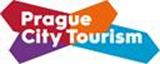 